CỘNG HÒA XÃ HỘI CHỦ NGHĨA VIỆT NAM
Độc lập - Tự do - Hạnh phúcLỊCH CÔNG TÁC TUẦNTừ ngày: 8/04/2024 đến ngày 13/04/2024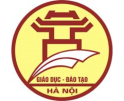 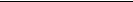 THCS YÊN MỸPHÒNG GDĐT HUYỆN THANH TRÌ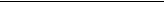 Thanh Trì, ngày 7 tháng 04 năm 2024Phối hợpĐịa điểmNội dung công việcHọ và tênThứ Hai 8/04Trường THCS Yên MỹTrực lãnh đạoTrường THCS Yên MỹTrực lãnh đạoTrường THCS Yên mỹTrực lãnh đạo	Trường THCS Yên MỹTrực lãnh đạoThứ Ba 9/04Trường THCS Yên MỹTrực lãnh đạoUBND Huyện Thanh TrìHọp giao banTrường THCS Yên MỹTrực lãnh đạoTrường THCS Yên MỹTrực lãnh đạoThứ Tư 10/04Trường THCS Yên MỹTrực lãnh đạoTrường THCS Yên MỹTrực lãnh đạoTrường THCS Yên MỹTrực lãnh đạoTrường THCS Yên MỹTrực lãnh đạoThứ Năm 11/04Trường THCS Yên MỹTrực lãnh đạoTrường THCS YYên MỹTrực lãnh đạoTrường THCS Tân triềuDự chuyên đềTrường THCS Yên MỹTrực lãnh đạo	1/2Chủ Nhật 7 04 2024 10:25:15 SAGiờPhạm Văn Thắng07:3014:00Tạ Văn Hùng07:3014:00Phạm Văn Thắng07:3014:00Tạ Văn Hùng07:3014:00Phạm Văn Thắng08:0014:00Tạ Văn Hùng07:3014:00Phạm Văn Thắng07:3014:00Tạ Văn Hùng08:1514:00Phối hợpĐịa điểmNội dung công việcHọ và tênThứ Sáu 12/04Trường THCS Yên MỹTrực lãnh đạoTrường THCS Yên MỹTrực lãnh đạoTrường THCS  Vĩnh QuỳnhDự chuyên đềTrường THCS Yên MỹTrực lãnh đạoThứ Bảy 13/04Trường THCS Yên MỹTrực lãnh đạoTrường THCS Yên MỹTrực lãnh đạoTrường THCS Yên MỹTrực lãnh đạoTrường THCS Yên MỹTrực lãnh đạoHIỆU TRƯỞNGPhạm Văn Thắng2/2Chủ Nhật 7 04 2024 10:25 15 SAGiờPhạm Văn Thắng08:0014:00Tạ Văn Hùng08:1514:00Phạm Văn Thắng07:0014:00Tạ Văn Hùng07:3014:00